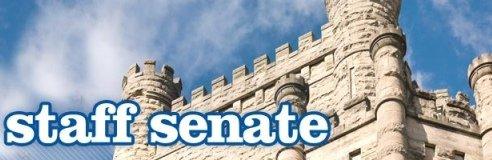 Staff Senate Minutes Feb 14, 2024   1:15 p.m.Rathskeller Loft, University UnionSenators Present: Ke’an Armstrong, Curt Ayers, Maggie Burkhead, Matt Cobble, Melissa Coleman, Tony Craven, Lynn Griesemer, Jordan Jenkins, Tina Jenkins, Kristi Keck, Jon McKenzie, Michelle Morgan, Shawn Peoples, Kim Pope, Michelle Wayne, Catie Witt-DannerSenators Absent:  Andrea Beals, Kristin Hupp Guests:  Matt Bierman	John Blue, Senior Diversity & Inclusion Officer – John was recently hired and introduced himself to the Senate. He ahs hopes of creating a Diversity Council in the fall and would like a representative from Staff Senate.Approval of Minutes – Senator Jordan motioned, Senator Jenkins 2nd.Executive Officer Reports Treasurer’s Report – $325.83 in the Gift Account; $0 in the Appropriated AccountSecretary Report – No report Vice President Report – No reportPresident’s Report – No reportCommittee ReportsPersonnel Policies, Benefits, and Welfare Committee Parking Appeals Subcommittee – Have had 3 appeals so far, this semesterParking Advisory Committee – No reportEnvironmental Health and Safety Subcommittee – No report Budget and Planning Committee CUPB – Did not meet.University Naming Subcommittee – The arena in Lantz has been named the Groniger Arena after Jerry Groniger, a long-time supporter of Panther Athletics. Campus Master Plan Committee – No reportLiaison Committee University Union Advisory Subcommittee – No reportStaff/Faculty Senate Relations Subcommittee – No reportElections Committee – No reportAd Hoc CommitteesStaff Recognition/Development Committee – Getting low on Shout Out cards. Will pull monthly numbers to assess how many more may be needed.Constitution Review Committee – No report Constituent Reports Administrative and Professional – No reportNon-negotiated Civil Service – Still working on revisions to Civil Service Council Constitution.Non-negotiated Trades – No reportNegotiated Trades – Power outage coming up over Spring Break. It will be on a Saturday. Clocks are being replaced in classrooms only with atomic clocks. Clocks will not be replaced in offices or hallways and the old clocks will eventually be taken down. It was suggested to put something in the newsletter about this to reduce the number of work orders being sent in for clocks.AFSCME 981 – There is a tentative agreement in place pending ratification.UPD – No reportContract Appt or Grant Funded – No reportMinority Report – Several events are planned for Heritage Month.EAC Report – No reportLiaison Reports Student Senate – No report Faculty Senate – No report VPBA Report – Ryan Hendrickson has been announced as the new Provost. The search for Director of FPM has been relaunched. A search for Director of Environmental Health & Safety will be posted. Campus interviews will be held soon for Director of Institutional Planning & Budget. We are working to cut $20M from the science building budget and hope to be in the design phase soon. There will be 18 months of design work. We are receiving $12M from the State for the utility tunnel project. The total project is $22M and will take a year or so to design. Asbestos will be removed during the project. There will be $500,000 of parking lot work done over the summer. We hope to spend about the same amount each summer going forward. Lots of bills are being tracked in the Legislature that could affect EIU. We are up for our 10-year accreditation with HLC. Procurement will be sending out a memo with end of year processing dates. These will be hard deadlines. Invoices must be sent to the Business Office by July 12 for FY24 funds and must be received by the department by 6.30.24.New BusinessSenator Burkhead brought up some concerns about available technology in McAfee for an upcoming Trio event that is being hosted there.Adjourned 2:16pm 